Weekly Scripture VersesRoom 3ATerm3, 2016Memory Verses about God, The Owner of the EarthWeek 1Colossians 1: 16-17All things were created by Him and for Him. He is before all things, and in Him all things are together.Week 21 Chronicles 29:11-19Yours, O LORD, is the greatness and the power and the glory and the majesty and the splendor, for everything in heaven and in earth is yours. Yours, O LORD, is the kingdom; you are exalted as head over all. Wealth and honour come from you; you are the ruler of all things. In your hands are strength and power to exalt and give strength to all. Now, our God, we give you thanks and praise your glorious name.Week 3Psalm 89: 11The heavens are Yours, and yours also the earth; You founded the world and all that is in it.Memory Verses about Pride and HumilityWeek 4Matthew 23: 12For whoever exalts himself will be humbled, and whoever humbles himself will be exalted.Week 5Micah 6: 8He has showed you, O man, what is good. And what does the Lord require of you? To act justly and to love mercy and to walk humbly with your God.Week 61 Peter 5: 5-6Young men, in the same way be submissive to those who are older. All of you, clothe yourselves with humility towards one another, because God opposes the proud but gives grace to the humble. Humble yourselves, therefore, under God’s mighty hand, that He may lift you up in due time.Memory Verses about Looking after our BodiesWeek 7Romans 12: 1Therefore, I urge you brothers, in view of God’s mercy, to offer your bodies as living sacrifices, holy and pleasing to God – this is your spiritual act of worship.Week 8Exodus 20: 9-11Six days you shall labor, and do all your work, but the seventh day is a Sabbath to the Lord your God. On it you shall not do any work.Week 9This week you are to share with me a verse which is special to you and tell me why it is special. 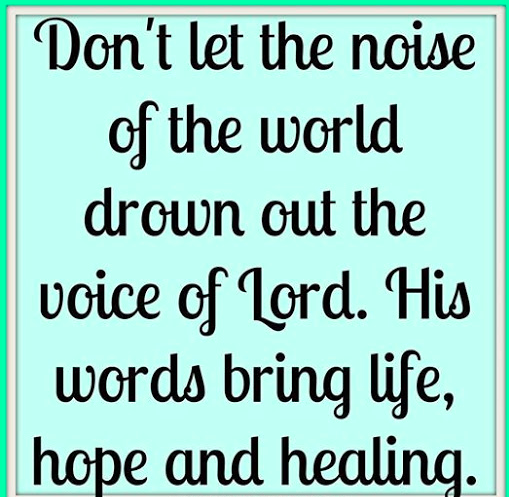 